FULL PAPER TEMPLATE First A. Author*1, Second B. Author2 and Third C. Author31, 2 Authors’ Department, Institute, City, COUNTRY.(E-mail: firstauthorsname@aaaa.bbb, secondauthorsname@aaaa.bbb)3 Author’s Department, Institute, City, COUNTRY.(E-mail: thirdauthorsname@aaaa.bbb)*corresponding author (presenter)ABSTRACTAll manuscripts should be accompanied by an abstract, of not more than 300 words each, written in English. The abstract should not only indicate the subject and scope of the paper but also summarize the author’s conclusion. Structured abstract must be a brief, comprehensive summary of the contents of the article. It allows readers to survey the contents of an article quickly. This abstract summarizes the major aspects of a paper. It should succinctly summarize the purpose of the paper, the methods used, the major results, and conclusions.Keywords: Keyword 1, Keyword 2, Keyword 3 (Min 3 key words & Max 5 Key words)INTRODUCTIONThis template explains and demonstrates how to prepare your full paper to be considered for journal publication. The best is to read these instructions and follow the outline of this text. Please make the page settings of your word processor to A4 format (21 x 29.7 cm or 8 x 11 inches); with the margins: bottom 1.5 cm (0.59 in) and top 2.5 cm (0.98 in), right/left margins must be 2 cm (0.78 in).This format is to be used for submissions to be considered in journal publication.  We therefore ask that authors follow some simple guidelines. In essence, you should format your paper exactly like this document. The easiest way to do this is simply to download a template from the conference web site, and replace the content with your own material.The full paper should be written in MS Word format, preferably as .doc file. Use single-spaces in 12 point Times New Roman. Please indent the text paragraphs. Please state clearly the aim (and scope) of the study, the materials and methods, and the main findings and brief analysis of the study. Please observe Figure 1 and Table 1 to include figures and tables in the abstract, respectively.Authors are requested to submit the full paper (8 to 10 pages in length) in electronic form (MS-Word) via email or our online submission. The incorrect formats may result that your full paper will not be considered for journal publication.  MAIN RESULTS	The section headings are in boldface capital and uppercase letters.Sections HeadingsSecond level headings are typed in boldface with capital first letters (like the subsection heading of this paragraph).Figures can be included in your paper and referred to in the text as Figure 1, Figure 2, and so on.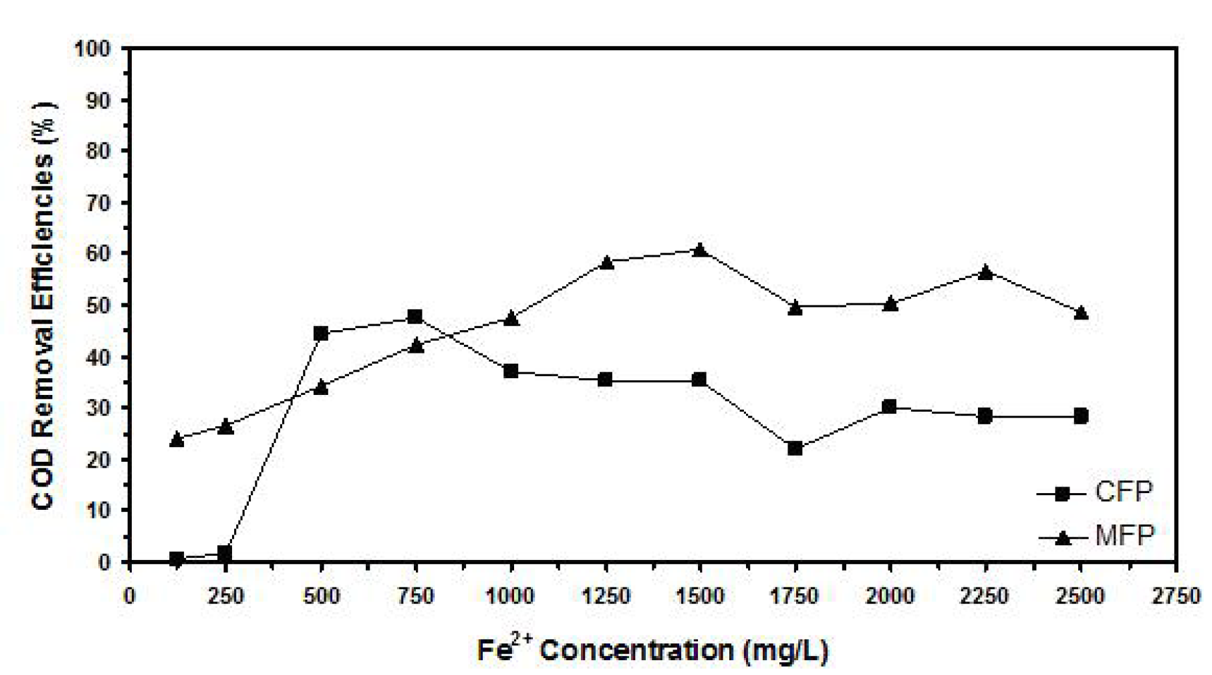 Figure 1. Example of figure for the full paper.A table should be inserted like the one below and referred in the text as Table 1, Table 2, and so on.Table 1. Example of table for the extended abstractSpecial SignsFor example, α γ μ Ω () ≥ ± ● Γ {110} should always be written in with the fonts Times New Roman or Arial, especially also in the figures and tables.EquationsEquations (refer with: (1), (2), ...) should be indented. It is recommended to have one line of space above the equation and one line of space below it before the text continues. The equations have to be numbered sequentially, and the number put in parentheses at the right-hand edge of the text. Equations should be punctuated as if they were an ordinary part of the text. Punctuation appears after the equation but before the equation number, e.g.                    c2 = a2 + b2 .	(1)Literature ReferencesAll references should be cited in the text by square brackets [1]. Two or more references at a time may be put in one set of brackets [2, 3]. The references are to be numbered in the order in which they are cited in the text and are to be listed at the end of the contribution under a heading References, see our example below [1, 4]. CONCLUSIONThe conclusion is intended to help the reader understand why your research should matter to them after they have finished reading the paper. A conclusion is not merely a summary of the main topics covered or a re-statement of your research problem but a synthesis of key points and, if applicable, where you recommend new areas for future research.ACKNOWLEDGEMENTThe authors can add in the acknowledgement if they would like to express their appreciation for the support of the sponsors with certain Project No, individual or organization/institution.REFERENCESAbu, A.B. and Zakaria, B. Title of the manuscript in journal. Name of the Journal Volume (Year), Page no.Klemmer, R.S., Thomsen, M., Phelps-Goodman, E., Lee, R. and Landay, J.A. Title of the article in proceedings. In Title of the Proceedings, Publisher (Year), Page no.Schwartz, M. Title of the Book. (Publisher Name, Publisher City, Year), Page no.Choo, S.M. Title of a PhD thesis. Institution, Ph.D. Thesis, Year.Contents of Table